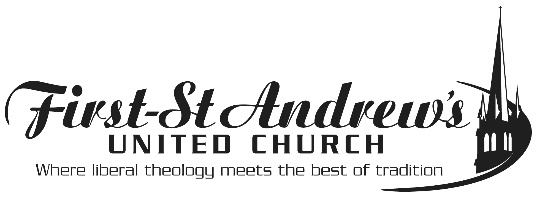 IDENTIFICATION OF NEXT OF KINNAME OF CONGREGANT___________________________________________________ADDRESS________________________________________________________________TELEPHONE_______________________E-MAIL_________________________________I grant permission for First-St. Andrew’s United Church to identify the following next of kin for pastoral care purposes or in the event of an emergency or death.  This information will be treated confidentially by FSA staff and the Pastoral Care teamNAME___________________________________________________________________ADDRESS_________________________________________________________________TELEPHONE_______________________E-MAIL__________________________________NAME____________________________________________________________________ADDRESS__________________________________________________________________TELEPHONE_______________________E-MAIL___________________________________NAME____________________________________________________________________ADDRESS__________________________________________________________________TELEPHONE_______________________E-MAIL___________________________________SIGNATURE_________________________________            DATE_______________________TELEPHONE CONSENT OBTAINED_______________________     DATE___________________